   OPEN AIR 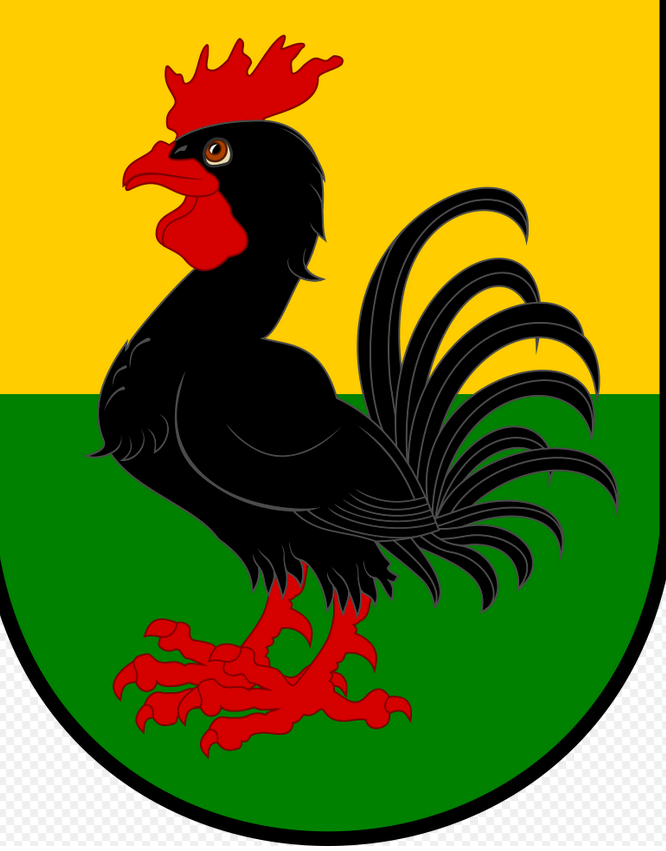 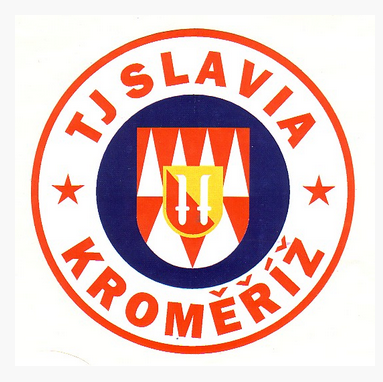 LUDSLAVICEročník rapid turnaje pod otevřeným nebemPořadatel: 				Šachový klub Slavia Kroměříž a Obec LudslaviceTermín:				Sobota 3. září 2022Hrací systém:    	Švýcarský systém na 9. kol řízený PC se zápočtem na FIDE rapid EloHrací tempo:			2 x 10min + 5s za tahČasový harmonogram:		Prezentace hráčů: 8:00h – 9:00h				                  			Zahájení 9:15h        1. - 4. kolo                                                                         přestávka na oběd5. - 9. kolo vyhlášení výsledků cca v 16:00hMísto konání:		           Sportovní areál Ludslavice 155 (hřiště)Ředitel turnaje: 			Miroslav Beneš, mobil: 734 695 455                                                          email: mirabenes@seznam.czHlavní rozhodčí:	               	Josef Bednařík 	             			Mobil: 773 211 196Startovné:	200 Kč včetně obědaZávazné přihlášky:	Budou obsahovat jméno, příjmení, datum narození, oddíl.Zasílejte na email ředitele turnaje: mirabenes@seznam.cz nebo telefonicky na 734 695 455. Uzávěrka přihlášek je 31.8. 2021 nebo po naplnění kapacity 80 hráčů. Přednost dostanou hráči, kteří uhradí startovné předem a to převodem na účet pořadatele:Číslo účtu:  86-3904090217 / 0100Hodnocení pořadí:	1. Body 2. Střední Buchholz 3. Buchholz 4. Sonneborn-Berger 5. Počet výherCeny:	1. místo 5 000 Kč                        6. místo 700 Kč  2. místo 3 000 Kč                         7. místo 600 Kč      3. místo 1 000 Kč                         8. místo 500 Kč4. místo    900 Kč                         9. místo 400 Kč5. místo    800 Kč                         10. místo 300 KčObčerstvení: 	bohaté občerstvení zajištěno po celou dobu turnaje, i po něm.Akce se koná za každého počasí.                     Na Vaši účast se těší tým pořadatelů!